Sukladno članku 28. stavak 2. Zakona o javnoj nabavi („Narodne novine“ , broj 120/16) objavljuje seREGISTAR UGOVORA O JAVNOJ NABAVI I OKVIRNIH SPORAZUMAAžurirano dana  30. lipnja 2021. godine 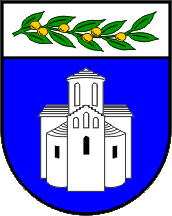 ZADARSKA ŽUPANIJABožidara Petranovića8, 23000 ZADARTel:023/350-350; fax:023/350-319e-mail: zupanija@zadarska-zupanija.hr; Web: www.zadarska-zupanija.hrREGISTAR UGOVORA O JAVNOJ NABAVI I OKVIRNIH SPORAZUMA Stranica 1 od 9Red.brojPREDMET UGOVORAEvidencijski broj nabave i broj objaveVrsta provedenog postupka javne nabave, uključujući i postupak sklapanja ugovora o javnim uslugama iz Dodatka II.B ovoga ZakonaIznos sklopljenog ugovora ili OSsa PDV-omDatum sklapanja i rok na koji je sklopljen ugovor o javnoj nabavi ili okvirni sporazum, uključujući i ugovor o javnoj nabavi na temelju okvirnog sporazuma Naziv ponuditelja s kojim je sklopljen ugovor o javnoj nabavi, naziv gospodarskog subjekta ili gospodarskih subjekata s kojima je sklopljen okvirni sporazum, naziv ponuditelja s kojim je sklopljen ugovor o javnoj nabavi na temelju okvirnog sporazuma, naziv podizvoditelja ako postojeKonačni datum isporuke robe, pružanja usluga ili izvođenja radovaKonačni iznos koji je naručitelj isplatio na temelju ugovora o javnoj nabavi te obrazloženje ukoliko je taj iznos veći od ugovorenog1.Isporuka uredskog materijalaMV-12/11N-16-M-150106-211211Otvoreni postupak56.289,7226.01.2012.DALMAT d.o.o. Zadar22.11.2012.56.289,722.Praćenje kontrole kakvoće mora za kupanje Zadarske županije na morskim plažamaMV-1/122012/S 002-0010938Otvoreni postupak231.875,0018.05.2012.ZAVOD ZA JAVNO ZDRAVSTVO ZADAR15.10.2012.231.875,003.Upravljanje sustavom navodnjavanja „Baštica-I faza“MV-14/2012 2012/S 002-0011995Otvoreni postupak144.375,0021.05.2012.VODOINSTALACIJE d.o.o.16.11.2012.144.375,004.Opskrba električne energijeMV-18/122012/S 002-0006143Otvoreni postupak156.655,8501.07.2012.01.07.2012.ENERGIJA 2 SUSTAVI d.o.o.ZagrebENERGIJA 2 SUSTAVI d.o.o.Zagreb01.07.2013.01.07.2013.80.846,505.Vodoistražni radovi na području Lišana OstrovičkihMV-13/122012/S 002-0040565Otvoreni postupak122.700,0020.08.2012.20.08.2012.ESTAVELA BUŠENJE d.o.o. SplitESTAVELA BUŠENJE d.o.o. Split30.10.2012.30.10.2012.122.700,006.Nabava lož ulja ekstra lakoVV-1/122012/S 002-0022960Otvoreni postupak17.458.000,00OKVIRNI SPORAZUM sklopljen dana 20.09.2012.OKVIRNI SPORAZUM sklopljen dana 20.09.2012.PETROL d.o.o.ZagrebPETROL d.o.o.Zagreb6.Nabava lož ulja ekstra lakoVV-1/122012/S 002-0022960Otvoreni postupak8.729.000,001. Ugovor na temelju OS sklopljen dana 19. 10.2012.1. Ugovor na temelju OS sklopljen dana 19. 10.2012.PETROL d.o.o.ZagrebPETROL d.o.o.Zagreb27.05.2013.27.05.2013.5.705.455,176.Nabava lož ulja ekstra lakoVV-1/122012/S 002-0022960Otvoreni postupak8.729.000,002. Ugovor na temelju OS sklopljen dana 09. 09.2013.2. Ugovor na temelju OS sklopljen dana 09. 09.2013.PETROL d.o.o.ZagrebPETROL d.o.o.Zagreb15.07.2014.15.07.2014.5.306.593,927.Izrada Glavnog projekta sustava navodnjavanja Lišanskog polja- I fazaMV-10/122012/S 002-0040614Otvoreni postupak 480.000,0017.09.2012.17.09.2012.REGULACIJE d.o.o. Split;Podizvoditelji: Geodetska mjerenja d.o.o. Šibenik, Kapar d.o.o. Split, Conest d.o.o. Split, Studio-Studio d.o.o. Split REGULACIJE d.o.o. Split;Podizvoditelji: Geodetska mjerenja d.o.o. Šibenik, Kapar d.o.o. Split, Conest d.o.o. Split, Studio-Studio d.o.o. Split 01.12.2014.01.12.2014.480.000,008.Izrada Idejnog projekta sustava navodnjavanja donja BašticaMV-09/122012/S 002-0040592Otvoreni postupak 283.125,0024.09.2012.24.09.2012.REGULACIJE d.o.o. Split;Podizvoditelji: Geodetska mjerenja d.o.o. Šibenik, Kapar d.o.o. Split, Conest d.o.o. Split, Studio-Studio d.o.o. Split REGULACIJE d.o.o. Split;Podizvoditelji: Geodetska mjerenja d.o.o. Šibenik, Kapar d.o.o. Split, Conest d.o.o. Split, Studio-Studio d.o.o. Split 11.06.2013.11.06.2013.283.125,009.Provedba programa praćenja stanja okoliša i onečišćenja obalnog i morskom područja Zadarske županijeMV-04/122012/S 002-0069055Otvoreni postupak351.999,5019.11.2012.19.11.2012.ZAVOD ZA JAVNO ZDRAVSTVO , ZadarZAVOD ZA JAVNO ZDRAVSTVO , Zadar03.12.2013.03.12.2013.351.999,5010.Izrada programa održivog razvoja poljoprivrede Zadarske županijeMV-11/122012/S 002-0080996Otvoreni postupak193.750,0013.12.2012.13.12.2012.SVEUČILIŠTE U ZAGREBU, Agronomski fakultet SVEUČILIŠTE U ZAGREBU, Agronomski fakultet 08.07.2013.08.07.2013.193.750,0011.Pružanje univerzalnih poštanskih uslugaMV-17/122012/S 002-0068980Otvoreni postupak 717.936,6014.12.2012.14.12.2012.HP-HRVATSKA POŠTA d.d. , Zagreb HP-HRVATSKA POŠTA d.d. , Zagreb 14.12.2013.14.12.2013.793.198,30Veći iznos je plaćen budući je povećana količina  izdavanja rješenja za nezakonito izgrađene zgrade koje rješava upravni odjel za provedbu dok., prostor. uređ. i gradnje12.Zaštitarske usluge tjelesne zaštite objekta, osoba i imovine u zgradi Doma Zadarske županijeMV-16/12Zahtjev za prikupljanje ponuda objavljen na internetskim stranicama naručiteljaDodatak II. B 374.490,0014.01.2013.14.01.2013.ADRIATIC SECURITY d.o.o., ZadarADRIATIC SECURITY d.o.o., Zadar14.01.2014.14.01.2014.374.490,0013.Upravljanje sustavom navodnjavanjaMV-01/132012/S 002-0011795Otvoreni postupak180.687,5024.04.2013.24.04.2013.VODOINSTALACIJE d.o.o., ZadarVODOINSTALACIJE d.o.o., Zadar18.10.2013.18.10.2013.174.050,0014.Nabava uredskog materijalaMV-02/132013/S 002-0015481Otvoreni postupak96.952,5008.04.2013.08.04.2013.DALMAT d.o.o. ZadarDALMAT d.o.o. Zadar17.03.2014.17.03.2014.96.573,0615.Nabava računalne opremeMV-03/132013/S  002-0028544Otvoreni postupak193.161,2506.05.2013.06.05.2013.MARJUR d.o.o. Zadar MARJUR d.o.o. Zadar 06.06.2013.06.06.2013.193.161,2516.Kontrola kakvoće mora na plažamaMV-05/132013/S 002-0031779Otvoreni postupak240.000,0015.05.2013.15.05.2013.ZAVOD ZA JAVNO ZDRAVSTVO, ZadarZAVOD ZA JAVNO ZDRAVSTVO, Zadar13.10.2014.13.10.2014.233.625,0017.Usluga prijevoza učenika osnovnih školaVV-02/2012Otvoreni postupak17.Grupa 1- OŠ Nikole Tesle Gračac linija zapad806.400,00806.400,00OKVIRNI SPORAZUM SKLOPLJEN ZA 1. GRUPU dana 01.09.2013.1. ugovor na temelju OS sklopljen dana 25.09.2013.2. ugovor na temelju OS sklopljen na vrijeme od 08.09.14.-31.08.15.OKVIRNI SPORAZUM SKLOPLJEN ZA 1. GRUPU dana 01.09.2013.1. ugovor na temelju OS sklopljen dana 25.09.2013.2. ugovor na temelju OS sklopljen na vrijeme od 08.09.14.-31.08.15.TAXI SLUŽBA I U.O. DRAGO DRLJA , Gračac31.08.2015.803.975,00803.975,0017.Grupa 1- OŠ Nikole Tesle Gračac linija zapad403.200,00403.200,00OKVIRNI SPORAZUM SKLOPLJEN ZA 1. GRUPU dana 01.09.2013.1. ugovor na temelju OS sklopljen dana 25.09.2013.2. ugovor na temelju OS sklopljen na vrijeme od 08.09.14.-31.08.15.OKVIRNI SPORAZUM SKLOPLJEN ZA 1. GRUPU dana 01.09.2013.1. ugovor na temelju OS sklopljen dana 25.09.2013.2. ugovor na temelju OS sklopljen na vrijeme od 08.09.14.-31.08.15.TAXI SLUŽBA I U.O. DRAGO DRLJA , Gračac14.08.2014.405.255,00(povećao se broj radnih dana u prijevozu pa je stoga veći iznos plaćen od ugovorenog)405.255,00(povećao se broj radnih dana u prijevozu pa je stoga veći iznos plaćen od ugovorenog)17.Grupa 1- OŠ Nikole Tesle Gračac linija zapad403.312,50403.312,50OKVIRNI SPORAZUM SKLOPLJEN ZA 1. GRUPU dana 01.09.2013.1. ugovor na temelju OS sklopljen dana 25.09.2013.2. ugovor na temelju OS sklopljen na vrijeme od 08.09.14.-31.08.15.OKVIRNI SPORAZUM SKLOPLJEN ZA 1. GRUPU dana 01.09.2013.1. ugovor na temelju OS sklopljen dana 25.09.2013.2. ugovor na temelju OS sklopljen na vrijeme od 08.09.14.-31.08.15.TAXI SLUŽBA I U.O. DRAGO DRLJA , Gračac31.08.2015.398.720,00398.720,0017.Grupa 2 – OŠ Nikole Tesle Gračac – linija istok1.108.890,001.108.890,00OKVIRNI SPORAZUM SKLOPLJEN ZA 2. GRUPU dana 01.09.2013.OKVIRNI SPORAZUM SKLOPLJEN ZA 2. GRUPU dana 01.09.2013.TAKSI SLUŽBA TONI, Gračac31.08.2015.1.160.005,501.160.005,5017.Grupa 2 – OŠ Nikole Tesle Gračac – linija istok554.445,00554.445,001. ugovor na temelju OS sklopljen dana 16.09.2013.1. ugovor na temelju OS sklopljen dana 16.09.2013.TAKSI SLUŽBA TONI, Gračac01.08.2014.560.605,50 (povećao se broj radnih dana u prijevozu pa je stoga veći iznos plaćen od ugovorenog)560.605,50 (povećao se broj radnih dana u prijevozu pa je stoga veći iznos plaćen od ugovorenog)17.Grupa 2 – OŠ Nikole Tesle Gračac – linija istok594.000,00594.000,002. ugovor na temelju OS sklopljen na vrijeme 08.09.14.-31.08.2015.2. ugovor na temelju OS sklopljen na vrijeme 08.09.14.-31.08.2015.TAKSI SLUŽBA TONI, Gračac31.08.2015.599.400,00 (povećao se broj dana u prijevozu zbog uvođenja produžne nastave)599.400,00 (povećao se broj dana u prijevozu zbog uvođenja produžne nastave)17.Grupa 3- OŠ Nikole Tesle Gračac – linija sjever386.999,97386.999,97OKVIRNI SPORAZUM SKLOPLJEN ZA 3. GRUPU dana 01.09.2013.OKVIRNI SPORAZUM SKLOPLJEN ZA 3. GRUPU dana 01.09.2013.PRIJEVOZNIČKO –TRGOVAČKI OBRT KIKI PP,Gračac31.08.2015.468.673,44468.673,4417.Grupa 3- OŠ Nikole Tesle Gračac – linija sjever193.484,25193.484,251. ugovor na temelju OS sklopljen dana 27.09.2013.1. ugovor na temelju OS sklopljen dana 27.09.2013.PRIJEVOZNIČKO –TRGOVAČKI OBRT KIKI PP,Gračac01.08.2014.201.673,44(povećao se broj radnih dana u prijevozu)201.673,44(povećao se broj radnih dana u prijevozu)17.Grupa 3- OŠ Nikole Tesle Gračac – linija sjever270.000,00270.000,002. ugovor na temelju OS sklopljeni na vrijeme 08.09.14.-31.08.15.2. ugovor na temelju OS sklopljeni na vrijeme 08.09.14.-31.08.15.PRIJEVOZNIČKO –TRGOVAČKI OBRT KIKI PP,Gračac31.08.2015.267.000,00267.000,0017.Grupa 4- OŠ Petra Lorinija Sali504.000,00504.000,00OKVIRNI SPORAZUM SKLOPLJEN ZA 4. GRUPU dana 01.09.2013.OKVIRNI SPORAZUM SKLOPLJEN ZA 4. GRUPU dana 01.09.2013.LIBURNIJA d.o.o. Zadar31.08.2015.506.800,00506.800,0017.Grupa 4- OŠ Petra Lorinija Sali252.000,00252.000,001. ugovor na temelju OS sklopljen dana 27.09.2013.1. ugovor na temelju OS sklopljen dana 27.09.2013.LIBURNIJA d.o.o. Zadar01.08.2014.254.800,00Povećao se broj radnih dana u prijevozu	254.800,00Povećao se broj radnih dana u prijevozu	Grupa 4- OŠ Petra Lorinija Sali252.000,00252.000,00Na vrijeme od 08.09.14.-31.08.15.Na vrijeme od 08.09.14.-31.08.15.LIBURNIJA d.o.o. Zadar31.08.2015.252.000,00252.000,0018.Usluga deratizacije i dezinsekcijeMV-04/132013/S 00-0023445Otvoreni postupak116.876,03116.876,03OKVIRNI SPORAZUM SKLOPLJEN DANA 22.08.2013.	OKVIRNI SPORAZUM SKLOPLJEN DANA 22.08.2013.	AS EKO d.o.o. Šibenik 31.08.2015.112.097,70112.097,7018.Usluga deratizacije i dezinsekcijeMV-04/132013/S 00-0023445Otvoreni postupak116.876,03116.876,03OKVIRNI SPORAZUM SKLOPLJEN DANA 22.08.2013.	OKVIRNI SPORAZUM SKLOPLJEN DANA 22.08.2013.	AS EKO d.o.o. Šibenik 27.06.2014.55.714,1555.714,1518.Usluga deratizacije i dezinsekcijeMV-04/132013/S 00-0023445Otvoreni postupak58.438,0158.438,011. ugovor na temelju OS sklopljen dana 12.09.2013.1. ugovor na temelju OS sklopljen dana 12.09.2013.AS EKO d.o.o. Šibenik 27.06.2014.55.714,1555.714,1518.Usluga deratizacije i dezinsekcijeMV-04/132013/S 00-0023445Otvoreni postupak58.438,0158.438,012. ugovor na temelju OS sklopljen na vrijeme 01.09.14.-31.08.15. 2. ugovor na temelju OS sklopljen na vrijeme 01.09.14.-31.08.15. AS EKO d.o.o. Šibenik 31.08.2015.56.383,5556.383,5519.Opskrba električne energijeMV-15/132013/S-002-0053927Otvoreni postupak113.866,09113.866,0903.09.2013.03.09.2013.PROENERGY d.o.o. Zagreb30.11.2014.111.670,23111.670,2320.Izvođenje građevinsko obrtničkih radova za sanaciju školske zgrade PŠ Raštević-II fazaMV-19/13 2013/S-002-0050477 Otvoreni postupak414.548,75414.548,7531.12.2013.31.12.2013.G.O. FIGURICA Zadar31.12.2013.413.793,46413.793,4621.Izvođenje radova na prenamjeni sanitarnog čvora za invalide i izrada rampe za invalide u OŠ PakoštaneMV-20/132013/S 002-0050018Otvoreni postupak146.064,00146.064,0011.07.2013.11.07.2013.G.O. CREDO ING, Zadar31.12.2013.146.064,00146.064,0022.Izvođenje radova na nadogradnji školske zgrade Osnovne škole Poličnik- II fazaMV-21/132013/S014-0057932Otvoreni postupak1.978.192,121.978.192,1222.08.2013.22.08.2013.TITAN CONSTRUCTA d.o.o. Zagreb30.04.20142.060.866,772.060.866,7723.Izvođenje dodatnih radova na nadogradnji školske zgrade OŠ Poličnik – II faza MV-22/13Pregovarački postupak bez prethodne objave443.730,80443.730,8018.11.2013.18.11.2013.TITAN CONSTRUCTA d.o.o. Zagreb30.04.2014.463.644,56463.644,5624.Usluge tjelesne zaštite imovine i osoba zgrade Doma Zadarske županijeMV-04/132013/S 00-0000001Otvoreni postupak716.235,00716.235,00OKVIRNI SPORAZUM SKLOPLJEN DANA 07.02.2014.OKVIRNI SPORAZUM SKLOPLJEN DANA 07.02.2014.KLEMM SIGURNOST d.o.o. 1.3.2016.676.666,25676.666,2524.Usluge tjelesne zaštite imovine i osoba zgrade Doma Zadarske županijeMV-04/132013/S 00-0000001Otvoreni postupak716.235,00716.235,00OKVIRNI SPORAZUM SKLOPLJEN DANA 07.02.2014.OKVIRNI SPORAZUM SKLOPLJEN DANA 07.02.2014.KLEMM SIGURNOST d.o.o. 01.03.2015329.761,25329.761,2524.Usluge tjelesne zaštite imovine i osoba zgrade Doma Zadarske županijeMV-04/132013/S 00-0000001Otvoreni postupak358.117,50358.117,501. ugovor na temelju OS sklopljen dana 11.02.2014.1. ugovor na temelju OS sklopljen dana 11.02.2014.KLEMM SIGURNOST d.o.o. 01.03.2015329.761,25329.761,25358.117,50358.117,502. ugovor na temelju OS sklopljen dana 11.02.2015. Vrijedi od 01.03.2015.-01.03.2016.2. ugovor na temelju OS sklopljen dana 11.02.2015. Vrijedi od 01.03.2015.-01.03.2016.01.03.2016.346.905,00346.905,0025.Nabava poštanskih usluga2014/S 002-0012399Otvoreni postupak1.813.944,961.813.944,96OKVIRNI SPORAZUM SKLOPLJEN DANA 27.06.2014.OKVIRNI SPORAZUM SKLOPLJEN DANA 27.06.2014.HP-HRVATSKA POŠTA 1.7.2016.1.719.126,631.719.126,6325.Nabava poštanskih usluga2014/S 002-0012399Otvoreni postupak906.972,48906.972,481. ugovor na temelju OS  sklopljen dana 26.07.2014.1. ugovor na temelju OS  sklopljen dana 26.07.2014.HP-HRVATSKA POŠTA 01.07.2015.885.547,92885.547,92906.972,48906.972,482. ugovor  na temelju OS dana 01.07.2016.2. ugovor  na temelju OS dana 01.07.2016.HP-HRVATSKA POŠTA 01.07.2016.833.578,71833.578,7126.Nabava osobnih vozilaMV-6/142014/S 002-0029016Otvoreni postupak338.374,66338.374,66UGOVOR SKLOPLJEN 19.08.2014. / ROK UGOVORA SKLOPLJEN 60DANA UGOVOR SKLOPLJEN 19.08.2014. / ROK UGOVORA SKLOPLJEN 60DANA AUTO CENTAR SERDAREVIĆ d.o.o., Zadar20.10.2014.338.374,66338.374,6627.Izrada Glavnog i izvedbenog projekta za izgradnju Centra novih tehnologija ZadarMV-9/142014/S  002-0059789Otvoreni postupak458.625,00458.625,00Ugovor sklopljen 26.03.2015.Ugovor sklopljen 26.03.2015.GIN COMPANY d.o.o., ZadarLUNIKO INŽENJERING d.o.o., Zadar13.05.2016.458.625,00458.625,0028.Izrada Glavnog i izvedbenog projekta za izgradnju Centra kompentencija kreativne industrijeMV-8/142015/S 003-0054751Otvoreni postupak287.500,00287.500,00Ugovor sklopljen 20.03.2015.Ugovor sklopljen 20.03.2015.KONZALT ING d.o.o., Zagrebizvršeno287.500,00287.500,0029.Izrada izmjene i dopune idejnog projekta i ishođenje posebnih uvjeta u svrhu ishođenja izmjene i dopune lokacijske dozvole za izgradnju Centra kreativne industrije u Zadru- faza BMV-8/14 2015/S 003-0028367Pregovarački postupak bez prethodne objave60.000,0060.000,00Ugovor sklopljen 13.07.2015. Ugovor sklopljen 13.07.2015. KONZALT ING d.o.o., Zagreb24.07.2015.60.000,0060.000,0030.Izrada glavnog i izvedbenog projekta za izgradnju Centra kompentencija za preradu ribe i voća („Plavo zeleni centar“)MV-4/14 2015/S 002-0053574Otvoreni postupak339.625,00339.625,00Ugovor sklopljen 10.02.2015.Ugovor sklopljen 10.02.2015.GIN COMPANY d.o.o., Zadar10.11.2016.339.625,00339.625,0031.Nabava izrade regionalnog programa i upravljanja morskim plažama2014/S 002-0024076Otvoreni postupak323.750,00323.750,00Ugovor sklopljen 08.09.2014.Ugovor sklopljen 08.09.2014.Zajednica ponuditelja:IGH URBANIZAM d.o.o., Dubrovnik i HORWATH i HORWATH CONSULTING ZAGREB d.o.o., Zagreb30.03. 2015.323.749,50323.749,5032.Nabava usluge provedbe programa praćenja stanja okoliša i onečišćenja obalnog i morskog područja Zadarske županijeMV-7/142014/S 002-0046378Otvoreni postupak439.998,75439.998,7507.11.2014. 07.11.2014. ZAVOD ZA JAVNO ZDRAVSTVO ZADARPODIZVODITELJI:-JANOLUS d.o.o., Zadar-ZAVOD ZA JAVNO ZDRAVSTVO DR. ANDRIJA ŠTAMPAR, Zagreb01.12.2015.439.998,75439.998,7533.Nabava lož ulja VV 1/142014/S 002-0045504Otvoreni postupak14.548.500,0014.548.500,00OKVIRNI SPORAZUM SKLOPLJEN  DANA 12.02.2015.OKVIRNI SPORAZUM SKLOPLJEN  DANA 12.02.2015.TRI BARTOLA  D.O.O. ,Zadar31.12.2016.8.142.925,818.142.925,817.274.250,007.274.250,001. ugovor sklopljen na osnovu OS dana 13.02.-31.12.20151. ugovor sklopljen na osnovu OS dana 13.02.-31.12.2015TRI BARTOLA  D.O.O. ,Zadar31.12.2015.4.100.531,284.100.531,284.074.800,004.074.800,002. ugovor sklopljen na osnovu OS dana 01.01.-31.12.20162. ugovor sklopljen na osnovu OS dana 01.01.-31.12.2016TRI BARTOLA  D.O.O. ,Zadar31.12.2016.4.042.394,534.042.394,5334.Usluga prijevoza učenika osnovne škole Petar Lorini SaliMV 1/152015/S 002-0036328Otvoreni postupak518.000,00518.000,00OKVIRNI SPORAZUM SKLOPLJEN  DANA 28.12.2015.OKVIRNI SPORAZUM SKLOPLJEN  DANA 28.12.2015.LIBURNIJA d.o.o. ,Zadar31.12.2017.394.184,00394.184,00259.000,00259.000,001. ugovor sklopljen na osnovu OS 11.01.-31.08.20161. ugovor sklopljen na osnovu OS 11.01.-31.08.2016LIBURNIJA d.o.o. ,Zadar31.08.2016.144.200,00144.200,00259.000,00259.000,002. ugovor sklopljen na osnovu OS 05.09.2016.-31.08.20172. ugovor sklopljen na osnovu OS 05.09.2016.-31.08.2017LIBURNIJA d.o.o. ,Zadar31.8.2017.249.984,00249.984,0035.Usluga prijevoza učenika osnovnih školaVV-01/20152015/S 002-0024644Otvoreni postupak35.Grupa 1- OŠ Nikole Tesle Gračac linija zapad719.280,00719.280,00OKVIRNI SPORAZUM SKLOPLJEN ZA 1. GRUPU za razdoblje 1.12.2015-31.08.2017.OKVIRNI SPORAZUM SKLOPLJEN ZA 1. GRUPU za razdoblje 1.12.2015-31.08.2017.VELEBIT TOURSKOSINJ31.8.2018.605.744,00605.744,0035.Grupa 1- OŠ Nikole Tesle Gračac linija zapad359.640,00359.640,001. ugovor na temelju OS za razdoblje 1.12.2015-31.08.2016.1. ugovor na temelju OS za razdoblje 1.12.2015-31.08.2016.VELEBIT TOURSKOSINJ31.08.2016. 253.280,00253.280,0035.Grupa 1- OŠ Nikole Tesle Gračac linija zapad359.640,00359.640,002. ugovor na temelju OS za razdoblje 05.09.2016-31.08.2017. Aneks Ugovora od 4.9.2017. do okončanja novog postupka JN2. ugovor na temelju OS za razdoblje 05.09.2016-31.08.2017. Aneks Ugovora od 4.9.2017. do okončanja novog postupka JNVELEBIT TOURSKOSINJ31.08.2018.352.464,00352.464,0035.Grupa 3- OŠ Nikole Tesle Gračac – linija sjever482.480,00482.480,00OKVIRNI SPORAZUM SKLOPLJEN ZA 3. GRUPU ZA RAZDOBLJE 1.12.2015.-31.08.2017.OKVIRNI SPORAZUM SKLOPLJEN ZA 3. GRUPU ZA RAZDOBLJE 1.12.2015.-31.08.2017.VELEBIT TOURSKOSINJ2.11.2017.366.424,00366.424,0035.Grupa 3- OŠ Nikole Tesle Gračac – linija sjever241.240,00241.240,001. ugovor na temelju OS za razdoblje 1.12.2015-31.08.2015.1. ugovor na temelju OS za razdoblje 1.12.2015-31.08.2015.VELEBIT TOURSKOSINJ31.08.2016.156.480,00156.480,0035.Grupa 3- OŠ Nikole Tesle Gračac – linija sjever241.240,00241.240,002. ugovor na temelju OS za razdoblje 05.09.2016-31.08.2017., , te Aneks Ugovora od 4.09.2017. do 02.11.2017 2. ugovor na temelju OS za razdoblje 05.09.2016-31.08.2017., , te Aneks Ugovora od 4.09.2017. do 02.11.2017 VELEBIT TOURSKOSINJ02.11.2017.209.944,00209.944,0036.Usluga tjelesne zaštite imovine osoba zgrade Doma Zadarske županijeMV-2/152015/S 002-0039717Otvoreni postupak691.442,25691.442,25OKVIRNI SPORAZUM SKLOPLJEN  DANA 24.02.2016.OKVIRNI SPORAZUM SKLOPLJEN  DANA 24.02.2016.MEDITERAN SECURITY d.o.o.Zadar1.3.2018.692.760,03692.760,03345.721,12345.721,121. ugovor sklopljen na osnovu OS dana 01.03.2016.-01.03.2017.1. ugovor sklopljen na osnovu OS dana 01.03.2016.-01.03.2017.MEDITERAN SECURITY d.o.o.Zadar28.02.2017.346.317,73 (povećao se broj radnih dana)346.317,73 (povećao se broj radnih dana)345.721,12345.721,122. ugovor sklopljen na osnovu OS dana  01.03.2017.-01.03.2018.g.2. ugovor sklopljen na osnovu OS dana  01.03.2017.-01.03.2018.g.MEDITERAN SECURITY d.o.o.Zadar1.3.2018.  347.038,91 (povećao se broj radnih dana)347.038,91 (povećao se broj radnih dana)37.Usluga prijevoza učenika OŠ Nikole Tesle Gračac – linija istokMV-3/152015/S 002-0039967Otvoreni postupak732.900,62732.900,62OKVIRNI SPORAZUM SKLOPLJEN DANA 01.04.2016.  OKVIRNI SPORAZUM SKLOPLJEN DANA 01.04.2016.  TAKSI SLUŽBA I UGOSTITELJSKI OBRT DRAGO DRLJAGRAČACVl. Mario Drlja25.3.2018.944.066,05944.066,0537.118.848,75118.848,751. ugovor sklopljen na osnovu OS dana 01.04.2016.-31.08.2016.1. ugovor sklopljen na osnovu OS dana 01.04.2016.-31.08.2016.TAKSI SLUŽBA I UGOSTITELJSKI OBRT DRAGO DRLJAGRAČACVl. Mario Drlja04.07.2016109.934,50109.934,5037.366.450,31366.450,312. ugovor sklopljen na osnovu OS dana 05.09.2016.-31.08.2017., te Aneks Ugovora od 4.9.2017. do okončanja novog postupka JN, 2. ugovor sklopljen na osnovu OS dana 05.09.2016.-31.08.2017., te Aneks Ugovora od 4.9.2017. do okončanja novog postupka JN, TAKSI SLUŽBA I UGOSTITELJSKI OBRT DRAGO DRLJAGRAČACVl. Mario Drlja25.03.2018.834.131,55       (povećao se broj radnih dana u prijevozu potpisivanjem Aneksa ugovora do okončanja novog postupka JN)                   834.131,55       (povećao se broj radnih dana u prijevozu potpisivanjem Aneksa ugovora do okončanja novog postupka JN)                   38.Usluga pružanja poštanskih usluga04-16-MV2016/S 002-0008465Otvoreni postupak603.315,20603.315,20Ugovor sklopljen 02.07.2016.-02.07.2017.Ugovor sklopljen 02.07.2016.-02.07.2017.HP-HRVATSKA POŠTA D.D.30.05.2017609.150,82609.150,8239.Usluga provedbe programa praćenja stanja okoliša i onečišćenja obalnog i morskog područja Zadarske županije02-16-MV2016/S 002-0012104Otvoreni postupak439.982,50439.982,50Ugovor sklopljen 08.07.2016.Ugovor sklopljen 08.07.2016.ZAVOD ZA JAVNO ZDRAVSTVO ZADARPODIZVODITELJI:-JANOLUS d.o.o., Zadar-NASTAVNI ZAVOD ZA JAVNO ZDRAVSTVO PRIMORSKO-GORANSKE ŽUPANIJE29.11.2017439.982,50439.982,5040.Usluga fotokopiranja i ispisa (najam ispisnog rješenja) za potrebe osnovnih i srednjih škola kojima je osnivač Zadarska županija i za Narodni muzej Zadar01-16-MV2016/S 002-0008944Otvoreni postupak1.181.940,001.181.940,00OKVIRNI SPORAZUM SKLOPLJEN DANA 14. 06.2016.OKVIRNI SPORAZUM SKLOPLJEN DANA 14. 06.2016.MICROTEAM d.o.o., Kurilovečka 1, Velika Gorica30.6.2018.648.247,80648.247,8040.Usluga fotokopiranja i ispisa (najam ispisnog rješenja) za potrebe osnovnih i srednjih škola kojima je osnivač Zadarska županija i za Narodni muzej Zadar01-16-MV2016/S 002-0008944Otvoreni postupak590.970,00590.970,001. UGOVOR SKLOPLJEN NA OSNOVU OS OD 17.06.2016.-17.06.2017.1. UGOVOR SKLOPLJEN NA OSNOVU OS OD 17.06.2016.-17.06.2017.MICROTEAM d.o.o., Kurilovečka 1, Velika Gorica17.06.2017188.247,52188.247,5240.Usluga fotokopiranja i ispisa (najam ispisnog rješenja) za potrebe osnovnih i srednjih škola kojima je osnivač Zadarska županija i za Narodni muzej Zadar01-16-MV2016/S 002-0008944Otvoreni postupak590.970,00590.970,002. UGOVOR SKLOPLJEN NA OSNOVU OS OD 30.06.2017.-30.06.2018.2. UGOVOR SKLOPLJEN NA OSNOVU OS OD 30.06.2017.-30.06.2018.MICROTEAM d.o.o., Kurilovečka 1, Velika Gorica30.6.2018.460.000,28460.000,2841.Usluga razminiranja minski sumnjivih površina prema Idejnom planu razminiranja HCR-a pod nazivom Poljoprivredne površine u Zadarskoj županiji02-16-VV2016/S 002-0012631Otvoreni postupak7.311.222,657.311.222,65Ugovor sklopljen 19.09.2016Ugovor sklopljen 19.09.2016Zajednica ponuditelja: MINA PLUS d.o.o.; DOK-ING RAZMINIRANJE d.o.o.; COR d.o.o.; MAGNUS  j.d.o.o.; DETEKTOR d.o.o.; DOK-ING d.o.o.02.07.2017.7.311.222,657.311.222,6542.Nabava lož ulja za osnovne i srednje škole Zadarske županije 01-16-VV2016/S 002-0021546Otvoreni postupak8.018.855,008.018.855,00OKVIRNI SPORAZUM SKLOPLJEN DANA 01.03.2017OKVIRNI SPORAZUM SKLOPLJEN DANA 01.03.2017CRODUX DERIVATI DVA d.o.o.1.1.2019.5.625.425,975.625.425,974.009.427,504.009.427,501. UGOVOR SKLOPLJEN NA OSNOVU os DANA 06.03.2017. – 31.12.2017.1. UGOVOR SKLOPLJEN NA OSNOVU os DANA 06.03.2017. – 31.12.2017.CRODUX DERIVATI DVA d.o.o.31.12.2017.2.457.258,632.457.258,634.009.427,504.009.427,502. UGOVOR SKLOPLJEN NA OSNOVU OS 1.1.2018.-1.1.2019.2. UGOVOR SKLOPLJEN NA OSNOVU OS 1.1.2018.-1.1.2019.CRODUX DERIVATI DVA d.o.o.1.1.2019.3.168.167,343.168.167,3443.Izrada integralne projektne dokumentacije radnog paketa 3 projekta Forest (ForBioEnergy)MN-4-20172017/S 0F2-0009402Otvoreni postupak268.750,00268.750,00UGOVOR SKLOPLJEN 27.07.2017.-30.04.2019.UGOVOR SKLOPLJEN 27.07.2017.-30.04.2019.OIKON d.o.o.- Institut za primijenjenu ekologiju30.6.2019.268.750,00268.750,0044.Nabava poštanskih usluga2017/S 0F2-0012873Otvoreni postupak742.382,20742.382,20UGOVOR SKLOPLJEN 02.10.2017. -02.10.2018UGOVOR SKLOPLJEN 02.10.2017. -02.10.2018HP- Hrvatska pošta d.d.1.9.2018.688.964,18688.964,1845.Nabava i ugradnja platforme za osobe sa smanjenom pokretljivošću Žman – Dugi otok MN-1-2017 2017/S 0F2-0012727Otvoreni postupak260.418,75260.418,75UGOVOR SKLOPLJEN 11.09.2017UGOVOR SKLOPLJEN 11.09.2017DIZALA-ĐURĐEVIĆ , vl. Vladimir Đurčević14.12.2017260.418,75260.418,7546.Dijagnostičko terapijska i ostala medicinsko-tehnička oprema MN-2-20172017/S 0F2-0012703Otvoreni postupak405.275,00405.275,00GRUPA 1-Ginekološki ultrazvuk, ugovor sklopljen 20.11.2017GRUPA 1-Ginekološki ultrazvuk, ugovor sklopljen 20.11.2017SHIMADZU d.o.o., Zagreb22.1.2018.405.275,00405.275,0046.Dijagnostičko terapijska i ostala medicinsko-tehnička oprema MN-2-20172017/S 0F2-0012703Otvoreni postupak147.006,25147.006,25GRUPA 2 – Medicinski uređaji UGOVOR SKLOPLJEN 05.12.2017GRUPA 2 – Medicinski uređaji UGOVOR SKLOPLJEN 05.12.2017KARDIAN d.o.o., Zagreb22.02.2018147.006,25147.006,2547.Usluga prijevoza učenika OŠ Petra Lorinija SaliVV-18-20172017/S 0F2-0013396Otvoreni postupak1.108.150,001.108.150,00OKVIRNI SPORAZUM sklopljen 30.10.2017. za razdoblje od 1.11.2017. do 31.8.2021.Prijevoznik odustao od daljnjeg potpisivanjaOKVIRNI SPORAZUM sklopljen 30.10.2017. za razdoblje od 1.11.2017. do 31.8.2021.Prijevoznik odustao od daljnjeg potpisivanjaLIBURNIJA d.o.o.0365570016731.8.2019.477.597,50477.597,50214.142,50214.142,501. ugovor sklopljen na temelju OS dana  31.10.2017. za razdoblje od 2.11.2017. – 31.8.2018.1. ugovor sklopljen na temelju OS dana  31.10.2017. za razdoblje od 2.11.2017. – 31.8.2018.LIBURNIJA d.o.o.0365570016731.8.2018.206.550,00206.550,00269.550,00269.550,002. ugovor sklopljen na temelju OS dana  5.9.2018. na razdoblje od 3.9.2018. do 31.8.2019.2. ugovor sklopljen na temelju OS dana  5.9.2018. na razdoblje od 3.9.2018. do 31.8.2019.LIBURNIJA d.o.o.0365570016731.8.2019.271.047,50 (povećao se broj radnih dana u prijevozu)271.047,50 (povećao se broj radnih dana u prijevozu)48.Usluga prijevoza učenika OŠ Nikole Tesle Gračac – linija sjeverVV-18-20172017/S 0F2-0013396Otvoreni postupak1.055.425,001.055.425,00OKVIRNI SPORAZUM sklopljen 30.10.2017. za razdoblje od 1.11.2017. do 31.8.2021.OKVIRNI SPORAZUM sklopljen 30.10.2017. za razdoblje od 1.11.2017. do 31.8.2021.OBRT ZA PRIJEVOZ PUTNIKA VELEBIT TOURS, 05983230574U izvršavanju203.953,75203.953,751. ugovor sklopljen na temelju OS dana  31.10.2017. za razdoblje od 2.11.2017. – 31.8.2018.1. ugovor sklopljen na temelju OS dana  31.10.2017. za razdoblje od 2.11.2017. – 31.8.2018.OBRT ZA PRIJEVOZ PUTNIKA VELEBIT TOURS, 0598323057431.8.2018.172.864,00172.864,00269.550,00269.550,002. ugovor sklopljen na temelju OS dana  5.9.2018. za razdoblje od 3.9.2018. do 31.8.2019.2. ugovor sklopljen na temelju OS dana  5.9.2018. za razdoblje od 3.9.2018. do 31.8.2019.OBRT ZA PRIJEVOZ PUTNIKA VELEBIT TOURS, 0598323057431.8.2019.245.643,75245.643,75256.725,00256.725,003. ugovor sklopljen na temelju OS dana  12.9.2019. za razdoblje od 9.9.2019. do 31.8.2020.3. ugovor sklopljen na temelju OS dana  12.9.2019. za razdoblje od 9.9.2019. do 31.8.2020.OBRT ZA PRIJEVOZ PUTNIKA VELEBIT TOURS, 0598323057431.8.2020.202.527,50202.527,50263.856,25263.856,254. ugovor sklopljen na temelju OS dana 4.9.2020. za razdoblje od 7.9.2020. do 31.8.2021.4. ugovor sklopljen na temelju OS dana 4.9.2020. za razdoblje od 7.9.2020. do 31.8.2021.OBRT ZA PRIJEVOZ PUTNIKA VELEBIT TOURS, 05983230574U izvršavanju49.Usluga prijevoza učenika OŠ Nikole Tesle Gračac – linija istokVV-18-20172017/S 0F2-0013396Otvoreni postupak1.992.894,001.992.894,00OKVIRNI SPORAZUM sklopljen 23.3.2018. za razdoblje od 23.3.2018. do 31.8.2021.OKVIRNI SPORAZUM sklopljen 23.3.2018. za razdoblje od 23.3.2018. do 31.8.2021.TAXI SLUŽBA I UGOSTITELJSKI OBRT DRAGO DRLJA, 49900351805U izvršavanju161.586,00161.586,001. ugovor sklopljen na temelju OS dana  26.3.2018. za razdoblje od 26.3.2018. do 31.8.2018.1. ugovor sklopljen na temelju OS dana  26.3.2018. za razdoblje od 26.3.2018. do 31.8.2018.TAXI SLUŽBA I UGOSTITELJSKI OBRT DRAGO DRLJA, 4990035180531.8.2018.137.143,80137.143,80484.758,00484.758,002. ugovor sklopljen na temelju OS dana  5.9.2018. za razdoblje od 3.9.2018. do 31.8.2019.2. ugovor sklopljen na temelju OS dana  5.9.2018. za razdoblje od 3.9.2018. do 31.8.2019.TAXI SLUŽBA I UGOSTITELJSKI OBRT DRAGO DRLJA, 4990035180531.8.2019.497.883,00 (povećao se broj radnih dana u prijevozu)497.883,00 (povećao se broj radnih dana u prijevozu)484.758,00484.758,003. ugovor sklopljen na temelju OS dana  12.9.2019. za razdoblje od 9.9.2019. do 31.8.2020.3. ugovor sklopljen na temelju OS dana  12.9.2019. za razdoblje od 9.9.2019. do 31.8.2020.TAXI SLUŽBA I UGOSTITELJSKI OBRT DRAGO DRLJA, 4990035180531.8.2020.385.101,30385.101,30446.940,00446.940,004. ugovor sklopljen na temelju OS dana 4.9.2020. za razdoblje od 7.9.2020. do 31.8.2021.4. ugovor sklopljen na temelju OS dana 4.9.2020. za razdoblje od 7.9.2020. do 31.8.2021.TAXI SLUŽBA I UGOSTITELJSKI OBRT DRAGO DRLJA, 49900351805U izvršavanju